F Unit 15:  Constructions: triangles, nets, plan and elevation, loci, scale drawings and bearings.Road MapRoad MapRoad MapRoad MapRoad MapRoad MapIn this unit you will learn about Geometry & Measures. The aims are as follows:LG1: KnowledgeLG2: ApplicationLG3: SkillsAssessment GradesIn this unit you will learn about Geometry & Measures. The aims are as follows:LG1: KnowledgeLG2: ApplicationLG3: SkillsIn this unit you will learn about Geometry & Measures. The aims are as follows:LG1: KnowledgeLG2: ApplicationLG3: SkillsIn this unit you will learn about Geometry & Measures. The aims are as follows:LG1: KnowledgeLG2: ApplicationLG3: SkillsIn this unit you will learn about Geometry & Measures. The aims are as follows:LG1: KnowledgeLG2: ApplicationLG3: SkillsIn this unit you will learn about Geometry & Measures. The aims are as follows:LG1: KnowledgeLG2: ApplicationLG3: SkillsThemesLearning Goals/Outcomes/ContentLearning Goals/Outcomes/ContentLearning Goals/Outcomes/Content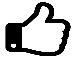 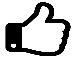 15a Plans and ElevationsUnderstand clockwise and anticlockwise; Understand clockwise and anticlockwise; Understand clockwise and anticlockwise; 15a Plans and ElevationsDraw circles and arcs to a given radius or given the diameter; Draw circles and arcs to a given radius or given the diameter; Draw circles and arcs to a given radius or given the diameter; 15a Plans and ElevationsMeasure and draw lines, to the nearest mm; Measure and draw lines, to the nearest mm; Measure and draw lines, to the nearest mm; 15a Plans and ElevationsMeasure and draw angles, to the nearest degree; Measure and draw angles, to the nearest degree; Measure and draw angles, to the nearest degree; 15a Plans and ElevationsKnow and use compass directions; Know and use compass directions; Know and use compass directions; 15a Plans and ElevationsDraw sketches of 3D solids; Draw sketches of 3D solids; Draw sketches of 3D solids; 15a Plans and ElevationsKnow the terms face, edge and vertex; Know the terms face, edge and vertex; Know the terms face, edge and vertex; 15a Plans and ElevationsIdentify and sketch planes of symmetry of 3D solids;Identify and sketch planes of symmetry of 3D solids;Identify and sketch planes of symmetry of 3D solids;15a Plans and ElevationsUse isometric grids to draw 2D representations of 3D solids; Use isometric grids to draw 2D representations of 3D solids; Use isometric grids to draw 2D representations of 3D solids; 15a Plans and ElevationsMake accurate drawings of triangles and other 2D shapes using a ruler and a protractor; Make accurate drawings of triangles and other 2D shapes using a ruler and a protractor; Make accurate drawings of triangles and other 2D shapes using a ruler and a protractor; 15a Plans and ElevationsConstruct diagrams of everyday 2D situations involving rectangles, triangles, perpendicular and parallel lines; Construct diagrams of everyday 2D situations involving rectangles, triangles, perpendicular and parallel lines; Construct diagrams of everyday 2D situations involving rectangles, triangles, perpendicular and parallel lines; 15a Plans and ElevationsUnderstand and draw front and side elevations and plans of shapes made from simple solids; Understand and draw front and side elevations and plans of shapes made from simple solids; Understand and draw front and side elevations and plans of shapes made from simple solids; 15a Plans and ElevationsGiven the front and side elevations and the plan of a solid, draw a sketch of the 3D solid. Given the front and side elevations and the plan of a solid, draw a sketch of the 3D solid. Given the front and side elevations and the plan of a solid, draw a sketch of the 3D solid. 15b Constructions, loci and bearingsUnderstand congruence, as two shapes that are the same size and shape; 15b Constructions, loci and bearingsVisually identify shapes which are congruent; 15b Constructions, loci and bearingsUse straight edge and a pair of compasses to do standard constructions15b Constructions, loci and bearingsUnderstand that triangles satisfying SSS, SAS, ASA and RHS are unique, but SSA triangles are not;15b Constructions, loci and bearingsConstruct a) the perpendicular bisector of a given line 15b Constructions, loci and bearingsb) the perpendicular from a point to a line c) the bisector of a given angle, d) angles of 90°, 45°;15b Constructions, loci and bearingsDraw & construct diagrams from given instructions, including the following: a) a region bounded by a circle and an intersecting line, b) a given distance from a point and a given distance from a line c) equal distances from two points or two line segments;15b Constructions, loci and bearingsFind & describe regions satisfying a combination of loci (regions may be defined by ‘nearer to’ or ‘greater than’) 15b Constructions, loci and bearingsUse constructions to solve loci problems (2D only); 15b Constructions, loci and bearingsUse & interpret maps and scale drawings; 15b Constructions, loci and bearingsEstimate lengths using a scale diagram; 15b Constructions, loci and bearingsMake an accurate scale drawing from a diagram;15b Constructions, loci and bearingsUse three-figure bearings to specify direction; 15b Constructions, loci and bearingsMark on a diagram the position of point B given its bearing from point A;15b Constructions, loci and bearingsGive a bearing between the points on a map or scaled plan; 15b Constructions, loci and bearingsGiven the bearing of a point A from point B, work out the bearing of B from A; 15b Constructions, loci and bearingsUse accurate drawing to solve bearings problems; 15b Constructions, loci and bearingsSolve locus problems including bearings.